О проведении ХLI открытойВсероссийской массовой лыжной гонке «Лыжня России –2023»в Ибресинском муниципальном округе Чувашской РеспубликиВ соответствии с решениями Министерства спорта Российской Федерации о проведении в Российской Федерации  ХLI открытой Всероссийской массовой лыжной гонке «Лыжня России-2023», Министерства физической культуры и спорта Чувашской Республики о проведении ХLI открытой Всероссийской массовой лыжной гонке «Лыжня России-2023» во всех городах и районах Чувашской Республики, администрация Ибресинского муниципального округа постановляет:Провести в Ибресинском муниципальном округе11 февраля 2023 года ХLIоткрытую Всероссийскую массовую лыжную гонку «Лыжня России-2023».Утвердить положение (приложение № 1) и план мероприятий (приложение № 2) по подготовке и проведению ХLI открытой Всероссийской массовой лыжной гонке «Лыжня России-2023» в Ибресинском муниципальном округе.Утвердить состав организационного комитета по подготовке и проведению ХLI открытой Всероссийской массовой лыжной гонке «Лыжня России-2023» (приложение №3).Общее руководство и координацию работы по подготовке и организации соревнований возложить на отдел социального развития, отдел образования администрации муниципального Ибресинского округа, МАУ ДО "ДЮСШ-ФОК "Патвар" Ибресинского муниципального округа. Ответственность за непосредственное проведение соревнований возложить на организационный комитет и главную судейскую коллегию.5.	 Рекомендовать начальникам территориальных отделов Ибресинского муниципального округа, директорам средних и основных общеобразовательных учреждений, руководителям предприятий, учреждений, организаций обеспечить явку любителей лыжного спорта.6.  Исполняющего обязанности начальника Андреевского территориального отдела Коннова С.В. и директора МАУ ДО "ДЮСШ-ФОК "Патвар" Ибресинского муниципального округа Богатырева Б.Д., назначить ответственными за подготовку и оформление трассы, а также за подготовку необходимого инвентаря для проведения соревнований.Главным судьей соревнований назначить Ефремова А.В., тренера –преподавателя МАУ ДО «ДЮСШ-ФОК «Патвар» Ибресинского муниципального округа.Глава администрацииИбресинского муниципального округа							                             И.Г. СемёновИсп. Павлова И.Р.Приложение № 1к постановлению администрации Ибресинского муниципального округаот _____________ года  № ____ Положениео ХLI Всероссийской массовой лыжной гонке «Лыжня России - 2023»ЦЕЛИ И ЗАДАЧИПривлечение населения к регулярным занятиям лыжным спортом, пропаганда здорового образа жизни, популяризация лыжных гонок.СРОКИ И МЕСТО ПРОВЕДЕНИЯСоревнования проводятся 11 февраля 2023 года в д. Андреевка Ибресинского муниципального округа. Регистрация участников с 9 ч. 00 мин. Торжественное открытие в 10 ч. 00 мин. Начало соревнований в 10 ч.10 мин.РУКОВОДСТВО ПРОВЕДЕНИЕМОбщее руководство подготовкой и проведением соревнований осуществляет организационный комитет. Непосредственное проведение возлагается на главную судейскую коллегию. Главный судья соревнований – Ефремов Александр Васильевич. Работа по подготовке и оформлению места проведения соревнований возлагается на Андреевский территориальный отдел Ибресинского муниципального округа и МАУ ДО "ДЮСШ-ФОК "Патвар" Ибресинского муниципального округа, медицинское обслуживание – БУ «Ибресинская ЦРБ» Минздрава Чувашии, обеспечение мер безопасности и охрана общественного порядка – ОМВД РФ по Ибресинскому району.УЧАСТНИКИ СОРЕВНОВАНИЯК участию в соревнованиях допускаются все любители лыжного спорта. Участники Соревнований до 17 лет включительно допускаются только при наличии медицинского заключения врача о допуске, участники от 18 лет и старше – при наличии медицинского заключения врача о допуске или личной подписи, подтверждающей персональную ответственность за свое здоровье.Для общеобразовательных учреждений результаты соревнования идут в зачет Спартакиады школьников среди общеобразовательных учреждений Ибресинского района 2022-2023 учебного года.  Состав команды не ограничен, в зачет идут:- для СОШ – 10 лучших результатов (до 11 места) независимо от пола;- для ООШ – 6 лучших результатов (до 11 места) независимо от пола.Общекомандное место определяется по наибольшей сумме очков, набранных командами в соответствии с занятым местом. Количество очков начисляются по следующей системе:При равенстве очков преимущество отдается командам, занявшим наибольшее  количество 1-х мест, далее 2-х, 3-х и т.д. ПРОГРАММА И ПОРЯДОК СТАРТА1. Забег сильнейших2. VIP-забег3. Массовый забег – любители*без определения победителейНАГРАЖДЕНИЕПобедители и призеры на всех дистанциях, во всех возрастных группах награждаются дипломами соответствующих степеней, медалями.Начальники территориальных отделов Ибресинского муниципального округа и руководители предприятий, организаций и учреждений поощряют своих отличившихся участников массового забега. Также учреждены специальные номинации: «Самый юный участник», «Самая юная участница», «Самый старший участник» и «Самая старшая участница».ЗАЯВКИИменные заявки, заверенные руководителями и медицинским учреждением, подаются в судейскую коллегию в день соревнований. Предварительные заявки предоставляются в срок до 15.00 ч. 10 февраля 2023 года по эл.адресу: ibrsport@cap.ru, Для общеобразовательных учреждений предварительные заявки ОБЯЗАТЕЛЬНЫ. Для школ эл. адрес: patvar_ibresi_alexeeva@mail.ruПриложение № 2к постановлению администрации Ибресинского муниципального округаот ______________ года  № ____ КОМПЛЕКСНЫЙ ПЛАН МЕРОПРИЯТИЙпо подготовке и проведению в Ибресинском муниципальном округеВсероссийской массовой лыжной гонки «Лыжня России-2023»Приложение № 3к постановлению администрации Ибресинского муниципального округаот _______________ года  № ____ СОСТАВоргкомитета по подготовке и проведению ХLI Всероссийской массовой лыжной гонки «Лыжня России – 2023» в Ибресинском муниципальном округеГлава Ибресинскогомуниципального округаЧувашской Республики	                                                                                И.Г. СемёновЧĂВАШ  РЕСПУБЛИКИ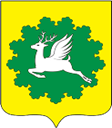 ЧУВАШСКАЯ РЕСПУБЛИКАЙĔПРЕÇ МУНИЦИПАЛИТЕТОКРУГĔН АДМИНИСТРАЦИЙĚЙЫШĂНУ_______________  ______№хула евĕрлĕ Йĕпреç поселокĕАДМИНИСТРАЦИЯИБРЕСИНСКОГО МУНИЦИПАЛЬНОГО ОКРУГАПОСТАНОВЛЕНИЕ_______________ № ______поселок городского типа ИбресиМЕСТО1234567891011ОЧКИ15121087654321ветераны мужчины1957 г.р.  и старше1 км10.20ветераны женщины1957 г.р. и старше1 км10.20ветераны мужчины1967 г.р. – 1958 г.р.1 км10.30ветераны женщины1967 г.р. – 1958 г.р.1 км10.30ветераны мужчины1973 г.р. – 1968 г.р.1 км10.40ветераны женщины1973 г.р. – 1968 г.р.1 км10.40девочки2011 г.р. – 2012 г.р.1 км10.50мальчики2011 г.р. – 2012 г.р.1 км10.50Мужчины1983 г.р. – 1974 г.р.1 км11.20Женщины1983 г.р. – 1974 г.р.1 км11.20Младшие девочки2013 г.р. и моложе1 км11.30Младшие мальчики2013 г.р. и моложе1 км11.30Девочки2009 г.р. – 2010 г.р.1 км11.40Мальчики2009 г.р. – 2010 г.р.1 км11.40Девочки2007 г.р. – 2008 г.р.2 км12.00Мальчики2007 г.р. – 2008 г.р.2 км12.00Женщины1993 г.р. – 1984 г.р.2 км12.20Мужчины1993 г.р. – 1984 г.р.2 км12.20Девушки2005 г.р. – 2006 г.р. 2 км12.30Юноши2005 г.р. – 2006 г.р. 2 км12.30Юниорки2004 г.р. – 1994 г.р.2 км12.45Юниоры2004 г.р. – 1994 г.р.2 км12.45Участвуют начальники территориальных отделов Ибресинского муниципального округа, руководители учреждений, предприятий,  организаций, государственных учреждений, федеральных служб, отделов администрации Ибресинского муниципального округа13.00Дистанция массового забега – 1000 метров. Забеги осуществляются в следующем порядке: школы, предприятия, организации, учреждения, территориальные отделы Ибресинского муниципального округа13.304. Церемония награждения и закрытия соревнований13.45Планируемые мероприятияСроквыполненияОтветственный1. Организационно-техническое обеспечение 1. Организационно-техническое обеспечение 1. Организационно-техническое обеспечение Разработка плана мероприятий по подготовке и проведению соревнований, создание рабочей группы и службы обеспечения до 05 февраляАдминистрацияокругаПроведение заседаний рабочей группы, службы  обеспечениявесь периодАдминистрацияокруга1.1. Подготовка трассы и места проведения соревнований 1.1. Подготовка трассы и места проведения соревнований 1.1. Подготовка трассы и места проведения соревнований Определение дистанций до 06 февраляМАУ ДО "ДЮСШ-ФОК "Патвар" Ибресинского муниципального округаПодготовка, разметка и оформление трассыдо 9 февраляАндреевский территориальный отдел, МАУ ДО "ДЮСШ-ФОК "Патвар" муниципального округаОформление места старта и финиша, монтаж створа ворот «Старт-Финиш» 11 февраляАндреевский территориальный отдел, МАУ ДО "ДЮСШ-ФОК "Патвар" муниципального округаМузыкальное сопровождение проведения соревнований 11 февраляМБУ «Центр развития культуры» Ибресинского муниципального округа1.2.Формирование судейской коллегии и секретариата соревнований1.2.Формирование судейской коллегии и секретариата соревнований1.2.Формирование судейской коллегии и секретариата соревнованийНазначение и утверждение ГСК, судей и секретариата  до 11 февраляОргкомитетСоставление программы соревнованийдо 05 февраляОтдел социального развития1.3. Обеспечение комплекса мероприятий по организации работы мандатной комиссии, секретариата, судейской коллегии  1.3. Обеспечение комплекса мероприятий по организации работы мандатной комиссии, секретариата, судейской коллегии  1.3. Обеспечение комплекса мероприятий по организации работы мандатной комиссии, секретариата, судейской коллегии  Организация работы мандатной комиссии, секретариатас 10 по 11 февраляМАУ ДО "ДЮСШ-ФОК "Патвар" Ибресинского муниципального округа, главная судейская коллегияОрганизация выдачи номеров11 февраляМАУ ДО "ДЮСШ-ФОК "Патвар" Ибресинского муниципального округаОрганизация работы пресс-центра11 февраляОтдел цифрового развития и информационных технологий, редакция рай газеты «За Победу» (по согласованию)Обеспечение секретариата и мандатной комиссии канц. товарами и т.п.до 11 февраля Отдел социального развитияОбеспечение оборудованием и инвентарем, оргтехникой11 февраляАндреевский территориальный отдел, МАУДО "ДЮСШ-ФОК "Патвар" муниципального округаОрганизация работы автотранспорта для служб обеспечения11 февраляМихайлова О.А. – Управляющий делами администрации – начальник организационно – контрольного отделаРасчеты с судейской коллегией и обслуживающим персоналом13 февраляОтдел социального развитияСоставление и сдача отчета о проведении соревнований, протоколов соревнованийдо 13 февраляГлавная судейская коллегияСоставление финансового отчетадо 13 февраляОтдел социального развития1.4. Обеспечение участия в соревнованиях1.4. Обеспечение участия в соревнованиях1.4. Обеспечение участия в соревнованияхОрганизация участия:учащихся СОШ и ООШкоманд органов местного самоуправлениякоманд организаций и учреждений всех форм собственностинаселениядо 11 февраляОтдел образования, начальники территориальных отделов округа, руководители предприятий, организаций, учрежденийОрганизация построения команд для торжественного открытия и старта11 февраляМАУ ДО "ДЮСШ-ФОК "Патвар" Ибресинского муниципального округа1.5. Оборудование санитарной зоны в местах проведения соревнований1.5. Оборудование санитарной зоны в местах проведения соревнований1.5. Оборудование санитарной зоны в местах проведения соревнованийОрганизация работы в местах проведения соревнования10 - 11 февраляАндреевский территориальный отдел1.6. Организация пунктов питания и торгового обслуживания в местах проведения соревнований 1.6. Организация пунктов питания и торгового обслуживания в местах проведения соревнований 1.6. Организация пунктов питания и торгового обслуживания в местах проведения соревнований Организация работы буфетов для участников и зрителей11 февраляАндреевский территориальный отдел (по согласованию)1.7. Организация культурной программы 1.7. Организация культурной программы 1.7. Организация культурной программы Организация торжественного открытия и закрытия соревнований, награждения11 февраляМБУ «Центр развития культуры» Ибресинского муниципального округа1.8. Подготовка пакета документов для организации соревнований 1.8. Подготовка пакета документов для организации соревнований 1.8. Подготовка пакета документов для организации соревнований Обеспечение доставки печатной продукции, наградной атрибутики, афиш, растяжекдо 10 февраляОтдел социального развитияПодготовка наградной атрибутики для церемонии награждениядо 10 февраляОтдел социального развития, судейская коллегияПодготовка и распространение приглашений с программой соревнований для почётных гостейдо 11 февраляМихайлова О.А. –Управляющий делами администрации – начальник организационно–контрольного отдела1.9. Информационное обеспечение1.9. Информационное обеспечение1.9. Информационное обеспечениеРазмещение информационных баннеровдо 11 февраляОтдел цифрового развития информационных технологийОсвещение хода подготовки и проведения соревнований, реклама в СМИвесь периодОтдел цифрового развития информационных технологий2. Медицинское обслуживание и обеспечение безопасности 2. Медицинское обслуживание и обеспечение безопасности 2. Медицинское обслуживание и обеспечение безопасности Обеспечение работы медицинских служб на финише на трассе11 февраляБУ «Ибресинская ЦРБ» Минздрава ЧувашииОбеспечение в местах проведения соревнований: безопасности граждан и общественного порядка противопожарной безопасностибезопасности дорожного движения11 февраляОМВД РФ по Ибресинскому району1Семёнов И.Г.Глава администрации Ибресинского муниципального округа (председатель оргкомитета)2Федоров Н.Г.И. о первого заместителя главы администрации - начальника Управления по развитию территорий3Алексеева И.В.Заместитель главы администрации Ибресинского муниципального округа4Турбина С.Н.И.о. начальника отдела образования администрации Ибресинского муниципального округа (заместитель председателя)5Лаврентьев А.М.Отдел цифрового развития информационных технологий администрации Ибресинского муниципального округа6Кузнецов А.В.Начальник ОМВД РФ по Ибресинскому району (по согласованию)7Кузнецова А.А.Главный врач БУ «Ибресинская ЦРБ» Минздрава Чувашии (по согласованию)8Богатырев Б.Д.Директор МАУ ДО "ДЮСШ-ФОК "Патвар" Ибресинского муниципального округа9Быкова С.В.Главный редактор газеты «За Победу» (по согласованию)10Ефремов А.В.Главный судья соревнований11 Коннов С.В.И.о. начальника Андреевского территориального отдела Ибресинского муниципального округа12Павлова И.Р.Главный специалист-эксперт отдела социального развития администрации Ибресинского муниципального округа